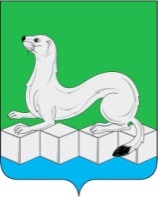 Российская ФедерацияИркутская областьАдминистрацияМуниципального района Усольского районного муниципального образованияПОСТАНОВЛЕНИЕОт 01.10.2020г.			                                      № 717р.п. БелореченскийО внесении изменений в  муниципальную программу «Гражданская активность »  на 2020-2025 годы    В связи с корректировкой объёма бюджетных ассигнований на финансовое обеспечение реализации мероприятий муниципальной программы  «Гражданская активность» на 2020-2025 годы, в соответствии  с главой 5 Порядка принятия решений о разработке, формировании, утверждении, реализации и оценки эффективности реализации муниципальных    программ  муниципального  района  Усольского  районного муниципального образования,  утвержденного  постановлением администрации муниципального района  Усольского районного муниципального образования  от 21 февраля 2019 года № 229 (с изменениями от 27 июля 2020 года №477), руководствуясь статьями 6, 22 и 46 Устава Усольского районного муниципального образования, администрация муниципального района Усольского районного муниципального образованияПОСТАНОВЛЯЕТ:          1.Внести следующие изменения в муниципальную программу «Гражданская активность» на 2020-2025 годы, утвержденную постановлением администрации муниципального района Усольского районного  муниципального образования от 01.11.2019г.  № 1106 (в редакции от 02.04.2020 г. года № 203):          1.1.в  паспорте  муниципальной программы «Гражданская активность»:           1.1.1.в графе «Целевые показатели муниципальной программы» пункт  1 изложить в следующей редакции:«1.Увеличение  доли  ветеранов войны и труда, граждан пожилого возраста, охваченных физкультурно-оздоровительными мероприятиями, мероприятиями по организации досуга, культурно-массовыми мероприятиями, поздравительными мероприятиями с 30,57% в 2019 году, до 30,97% в 2025 году;»;	1.2. в разделе 4:	1.2.1 заголовок изложить в следующей редакции: 	«Перечень основных мероприятий, направленных на достижение цели и задач в сфере реализации программы»;	1.2.2. в абзаце 4 исключить слова «лечебные и»;	1.2.3. абзац 6 изложить в следующей редакции»:«Выполнение мероприятий подпрограммы «Старшее поколение»   будет способствовать увеличению доли ветеранов войны и труда, граждан пожилого возраста, охваченных физкультурно-оздоровительными мероприятиями, мероприятиями по организации досуга, культурно-массовыми мероприятиями, поздравительными мероприятиями, что в свою очередь ведет к  долголетию и  самореализации людей,  проживающих в Усольском районе.»;	1.3. в разделе  5:	1.3.1 пункт 1  изложить в следующей редакции»:«1.Доля ветеранов войны и труда, граждан пожилого возраста, охваченных физкультурно-оздоровительными мероприятиями, мероприятиями по организации досуга, культурно-массовыми мероприятиями, поздравительными мероприятиями»;	1.4. в разделе  8: 	1.4.1. пункт 1 изложить в следующей редакции»:«1. Увеличение  доли  ветеранов войны и труда, граждан пожилого возраста, охваченных физкультурно-оздоровительными мероприятиями, мероприятиями по организации досуга, культурно-массовыми мероприятиями, поздравительными мероприятиями;»;	1.4.2. строку 1 в таблице пункта 5 изложить в следующей редакции:  	1.5. в подпрограмме  1 «Старшее поколение»:	1.5.1. в паспорте подпрограммы графу «Целевые показатели подпрограммы» изложить в следующей редакции:          	1.5.2. в паспорте подпрограммы графу «Объемы финансирования подпрограммы по источникам и срокам» изложить в следующей редакции:     	1.5.3. в паспорте подпрограммы графу «Ожидаемые конечные результаты реализации подпрограммы» изложить в следующей редакции: 1.5.4. абзац  второй  раздела  6   «Объёмы    финансирования подпрограммы по источникам и срокам» изложить в следующей редакции:         «Общий объем финансирования  подпрограммы 1  «Старшее поколение» на 2020-2025 годы составляет     1593,50   тыс. руб., в том числе по годам:- 2020 – 248,50 тыс. руб.,- 2021 – 269,00 тыс. руб.,- 2022 – 269, 00 тыс. руб.,- 2023 – 269, 00 тыс. руб.,- 2024 – 269, 00 тыс. руб.,- 2025 – 269, 00 тыс. руб.,Из них средств бюджета МР УРМО – 1593,50   тыс. руб.,в том числе по годам:- 2020 – 248,5, 00 тыс. руб.,- 2021 – 269,00 тыс. руб.,- 2022 – 269, 00 тыс. руб.,- 2023 – 269, 00 тыс. руб.,- 2024 – 269, 00 тыс. руб.,- 2025 – 269, 00 тыс. руб.;           1.6. в  подпрограмме 2 «Взаимодействие с общественностью»:	          1.6.1. в  паспорте  подпрограммы графу «Объемы финансирования подпрограммы по источникам и срокам» изложить в следующей редакции:           1.6.2. абзац  второй  раздела  6   «Объёмы    финансирования        подпрограммы по источникам и срокам» изложить в следующей редакции:         «Общий объем финансирования  подпрограммы «Взаимодействие с общественностью» на 2020-2025 годы составляет     6820,50   тыс. руб.,в том числе по годам:- 2020 – 1570,50 тыс. руб.,- 2021 –1050,00 тыс. руб.,- 2022 – 1050,00 тыс. руб.,- 2023 – 1050,00 тыс. руб.,- 2024 – 1050,00 тыс. руб.,- 2025 – 1050,00 тыс. руб.,Из них средства  бюджета МР УРМО – 6820,50   тыс. руб.,в том числе по годам:- 2020 – 1570,50 тыс. руб.,- 2021 –1050,00 тыс. руб.,- 2022 – 1050,00 тыс. руб.,- 2023 – 1050,00 тыс. руб.,- 2024 – 1050,00 тыс. руб.,- 2025 – 1050,00 тыс. руб.,           1.7. приложения 1,2,3,4,5  к  муниципальной программе изложить в новой редакции (прилагаются).           2. Комитету по экономике и финансам администрации муниципального района Усольского районного муниципального образования (Н.А.Касимовская) предусмотреть финансирование мероприятий муниципальной программы с учётом внесённых изменений.           3.Отделу по организационной работе администрации муниципального района Усольского районного муниципального образования (С.В. Пономарева) опубликовать настоящее постановление в сетевом издании «Официальный сайт администрации Усольского  района» в информационно-телекоммуникационной сети «Интернет» (www.usolie-raion.ru) и в газете «Официальный вестник Усольского района»     4.Настоящее постановление  вступает в силу после  дня его официального опубликования.          5.  Контроль  за исполнением настоящего постановления возложить на первого заместителя мэра  Дубенкову И.М.Мэр муниципального районаУсольского районного муниципального образования 		      В.И. Матюха        Приложение № 1к  Муниципальной программе «Гражданская активность», утвержденной постановлением администрации муниципального района Усольского районного муниципального образованияот 01.10.2020г. № 717 Перечень подпрограмм, основных мероприятий, мероприятиймуниципальной программы «Гражданская активность»                          Приложение № 2к  Муниципальной программе «Гражданская активность», утвержденной постановлением администрации муниципального района Усольского районного муниципального образованияот 01.10.2020г. № 717                   Сведения о составе и значениях целевых показателеймуниципальной программы «Гражданская активность»                                                                                                                  Приложение № 3к  Муниципальной программе «Гражданская активность», утвержденной постановлением администрации муниципального района Усольского районного муниципального образованияот 01.10.2020г. № 717 Ресурсное обеспечение реализации муниципальной программы «Гражданская активность»за счет средств бюджета муниципального района Усольского районного муниципального образованияПриложение № 4к  Муниципальной программе «Гражданская активность», утвержденной постановлением администрации муниципального района Усольского районного муниципального образованияот 01.10.2020г. № 717 Прогнозная (справочная) оценка ресурсного обеспечения реализации муниципальной программы за счет всех источников финансирования       «Гражданская активность»_______(наименование муниципальной программы)Приложение № 5к  Муниципальной программе «Гражданская активность», утвержденной постановлением администрации муниципального района Усольского районного муниципального образованияот 01.10.2020г. № 717 Обоснование затрат по мероприятиям муниципальной программы «Гражданская активность»1.Увеличение доли ветеранов войны и труда, граждан пожилого возраста, охваченных физкультурно- оздоровительными мероприятиями, мероприятиями по организации досуга, культурно-массовыми мероприятиями, поздравительными мероприятиями%30,5730,97Целевые показатели подпрограммы1.Доля ветеранов войны и труда, граждан пожилого возраста, охваченных физкультурно-оздоровительными мероприятиями, мероприятиями по организации досуга, культурно-массовыми мероприятиями, поздравительными мероприятиями;2. Количество мероприятий, получивших информационное сопровождение и поддержку в СМИ.   Объемы финансирования подпрограммы по источникам и срокамОбщий объем финансирования  подпрограммы «Старшее поколение» на 2020-2025 годы составляет     1593,5   тыс. руб.,в том числе по годам:- 2020 – 248,50 тыс. руб.,- 2021 – 269,00 тыс. руб.,- 2022 – 269, 00 тыс. руб.,- 2023 – 269, 00 тыс. руб.,- 2024 – 269, 00 тыс. руб.,- 2025 – 269, 00 тыс. руб.,Из них средств бюджета МР УРМО – 1593,50   тыс. руб.,в том числе по годам:- 2020 – 248,50 тыс. руб.,- 2021 – 269,00тыс. руб.,- 2022 – 269, 00 тыс. руб.,- 2023 – 269, 00 тыс. руб.,- 2024 – 269, 00 тыс. руб.,- 2025 – 269, 00 тыс. руб.Ожидаемые конечные результаты реализации подпрограммы1. Увеличение  доли  ветеранов войны и труда, граждан пожилого возраста, охваченных  физкультурно-  оздоровительными мероприятиями, мероприятиями по организации досуга, культурно-массовыми мероприятиями, поздравительными мероприятиями с 30,57%  в 2019 году до 30,97%  в 2025 году; 2. Увеличение количества мероприятий, получивших информационное сопровождение и поддержку в СМИ с 65 в 2019 году до 70 в 2025 году.Объемы финансирования подпрограммы по источникам и срокамОбщий объем финансирования  подпрограммы «Взаимодействие с общественностью» на 2020-2025 годы составляет     6820,50   тыс. руб.,в том числе по годам:- 2020 – 1570,50 тыс. руб.,- 2021 –1050,00 тыс. руб.,- 2022 – 1050,00 тыс. руб.,- 2023 – 1050,00 тыс. руб.,- 2024 – 1050,00 тыс. руб.,- 2025 – 1050,00 тыс. руб.,Из них средства  бюджета МР УРМО – 6820,5   тыс. руб.,в том числе по годам:- 2020 – 1570,50 тыс. руб.,- 2021 –1050,00 тыс. руб.,- 2022 – 1050,00 тыс. руб.,- 2023 – 1050,00 тыс. руб.,- 2024 – 1050,00 тыс. руб.,- 2025 – 1050,00 тыс. руб.,№
п/пНаименование, подпрограммы, основного мероприятия, мероприятияисполнительСрокСрокОжидаемый конечный результат реализации подпрограммы,  основного мероприятия, мероприятияЦелевые показатели муниципальной программы (подпрограммы), на достижение которых оказывается влияние№
п/пНаименование, подпрограммы, основного мероприятия, мероприятияисполнительначала реализацииокончания реализацииОжидаемый конечный результат реализации подпрограммы,  основного мероприятия, мероприятияЦелевые показатели муниципальной программы (подпрограммы), на достижение которых оказывается влияние12345671Подпрограмма 1 «Старшее поколениеПодпрограмма 1 «Старшее поколениеПодпрограмма 1 «Старшее поколениеПодпрограмма 1 «Старшее поколениеПодпрограмма 1 «Старшее поколениеПодпрограмма 1 «Старшее поколение1.11.1 Основное мероприятие: Проведение районного туристического слета для людей старшего поколенияАдминистрация муниципального района Усольского районного муниципального образования2020 год2025 годУвеличение  доли  ветеранов войны и труда, граждан пожилого возраста, охваченных физкультурно- оздоровительными мероприятиями.Доля ветеранов войны и труда, граждан пожилого возраста, охваченных физкультурно- оздоровительными мероприятиями.1.21.2 Проведение «Дня Матери»Администрация муниципального района Усольского районного муниципального образования2020 год2025 годУвеличение  доли  ветеранов войны и труда, граждан пожилого возраста, охваченных поздравительными мероприятиями.  Доля ветеранов войны и труда, граждан пожилого возраста, охваченных поздравительнымимероприятиями.1.31.3 Проведение «Дня пожилого человека» Администрация муниципального района Усольского районного муниципального образования2020 год2025 годУвеличение  доли  ветеранов войны и труда, граждан пожилого возраста, охваченных культурно-массовыми мероприятиями. Доля ветеранов войны и труда, граждан пожилого возраста, охваченных культурно-массовыми мероприятиями.1.41.4 Проведение Фестиваля хоровых ветеранских коллективовАдминистрация муниципального района Усольского районного муниципального образования2020 год2025 годУвеличение  доли  ветеранов войны и труда, граждан пожилого возраста, охваченных мероприятиями по организации досуга, культурно-массовыми мероприятиями.Доля ветеранов войны и труда, граждан пожилого возраста, охваченных мероприятиями по организации досуга, культурно-массовыми мероприятиями.1.51.5 Чествование юбиляров – ветеранов ВОВ и долгожителей Усольского районаАдминистрация муниципального района Усольского районного муниципального образования2020 год2025 годУвеличение  доли  ветеранов войны и труда, граждан пожилого возраста, охваченных культурно-массовыми поздравительными мероприятиями.Доля ветеранов войны и труда, граждан пожилого возраста, охваченных культурно-массовыми поздравительными мероприятиями.1.61.6 Проведение мероприятий в связи с Днями воинской Славы (победными днями) России Администрация муниципального района Усольского районного муниципального образования20202025год Увеличение  доли  ветеранов войны и труда, граждан пожилого возраста, охваченных культурно-массовыми, поздравительными мероприятиями.Доля ветеранов войны и труда, граждан пожилого возраста, охваченных культурно-массовыми поздравительными мероприятиями.1.71.7 «Вахта Памяти»Администрация муниципального района Усольского районного муниципального образования20202025год Увеличение  доли  ветеранов войны и труда, граждан пожилого возраста, охваченных физкультурно- оздоровительными мероприятиями, мероприятиями по организации досуга, культурно-массовыми мероприятиями.Доля ветеранов войны и труда, граждан пожилого возраста, охваченных физкультурно- оздоровительными мероприятиями, мероприятиями по организации досуга, культурно-массовыми мероприятиями.1.81.8 Оформление подписки на СМИ в первичные Советы ветерановАдминистрация муниципального района Усольского районного муниципального образования2020год 2025год Увеличение количества мероприятий, получивших информационное сопровождение и поддержку в СМИКоличество мероприятий, получивших информационное сопровождение и поддержку в СМИ1.91.9 Информационное сопровождение подпрограммыАдминистрация муниципального района Усольского районного муниципального образования20202025год Увеличение количества мероприятий, получивших информационное сопровождение и поддержку в СМИКоличество мероприятий, получивших информационное сопровождение и поддержку в СМИ.                                         Подпрограмма 2 «Взаимодействие с общественностью»                                         Подпрограмма 2 «Взаимодействие с общественностью»                                         Подпрограмма 2 «Взаимодействие с общественностью»                                         Подпрограмма 2 «Взаимодействие с общественностью»                                         Подпрограмма 2 «Взаимодействие с общественностью»                                         Подпрограмма 2 «Взаимодействие с общественностью»                                         Подпрограмма 2 «Взаимодействие с общественностью»2.12.1. Основное мероприятие: 
"Гранты на поддержку общественных инициатив граждан, проживающих на территории Усольского районного муниципального образованияАдминистрация муниципального района Усольского районного муниципального образования2020год 2025год Увеличение количества общественных организаций участвовавших  в реализации социально-значимых проектов в Усольском районеКоличество общественных организаций участвовавших  реализации социально-значимых проектов в Усольском районе.2.22.2. Проведение гражданского форума Усольского районаАдминистрация муниципального района Усольского районного муниципального образования2020год 2025год Увеличение доли граждан вовлеченных в мероприятия, проводимые совместно органами местного самоуправления с общественными организациями, в общей численности населения муниципального образованияДоля граждан вовлеченных в мероприятия, проводимые совместно органами местного самоуправления с общественными организациями, в общей численности населения муниципального образования.2.32.3. Проведение «круглых столов» семинаров для  представителей общественности (ТОС)  Администрация муниципального района Усольского районного муниципального образования2020 год2025год Увеличение количества  «круглых столов», семинаров, проведенных для представителей общественности (ТОС)Количество «круглых столов», семинаров, проведенных для представителей общественности (ТОС).2.42.4 Информационное сопровождение подпрограммыАдминистрация муниципального района Усольского районного муниципального образования2020 год2025год Увеличение количества мероприятий, получивших информационное сопровождение и поддержку в СМИ.Количество мероприятий, получивших информационное сопровождение и поддержку в СМИ.№ п/п№ п/пНаименование целевого показателяЕд. изм.Значения целевых показателейЗначения целевых показателейЗначения целевых показателейЗначения целевых показателейЗначения целевых показателейЗначения целевых показателейЗначения целевых показателейЗначения целевых показателей№ п/п№ п/пНаименование целевого показателяЕд. изм.2018201920202021202220232024202511234567891011Муниципальная программа «Гражданская активность»Муниципальная программа «Гражданская активность»Муниципальная программа «Гражданская активность»Муниципальная программа «Гражданская активность»Муниципальная программа «Гражданская активность»Муниципальная программа «Гражданская активность»Муниципальная программа «Гражданская активность»Муниципальная программа «Гражданская активность»Муниципальная программа «Гражданская активность»Муниципальная программа «Гражданская активность»Муниципальная программа «Гражданская активность»Муниципальная программа «Гражданская активность»11Доля ветеранов войны и труда, граждан пожилого возраста, охваченных физкультурно- оздоровительными мероприятиями,мероприятиями по организации досуга, культурно-массовыми мероприятиями, поздравительными мероприятиями.%30,430,630,730,830,830,93131 2 2Количество мероприятий, получивших информационное сопровождение и поддержку в СМИ.количество публикаций626568686969707033Доля граждан вовлеченных в мероприятия, проводимые совместно органами местного самоуправления с общественными организациями, в общей численности населения муниципального образования. %7,07,07,17,17,27,27,27,244Количество общественных организаций участвовавших  реализации социально-значимых проектов в Усольском районе шт.-1517192224263055Количество «круглых столов», семинаров, проведенных для представителей общественности (ТОС).шт.-3444555Подпрограмма 1 «Старшее поколение»Подпрограмма 1 «Старшее поколение»Подпрограмма 1 «Старшее поколение»Подпрограмма 1 «Старшее поколение»Подпрограмма 1 «Старшее поколение»Подпрограмма 1 «Старшее поколение»Подпрограмма 1 «Старшее поколение»Подпрограмма 1 «Старшее поколение»Подпрограмма 1 «Старшее поколение»Подпрограмма 1 «Старшее поколение»Подпрограмма 1 «Старшее поколение»Подпрограмма 1 «Старшее поколение»1.1Количество ветеранов войны и труда, граждан пожилого возраста, охваченных физкультурно- оздоровительными мероприятиями,мероприятиями по организации досуга, культурно-массовыми мероприятиями, поздравительными мероприятиямиКоличество ветеранов войны и труда, граждан пожилого возраста, охваченных физкультурно- оздоровительными мероприятиями,мероприятиями по организации досуга, культурно-массовыми мероприятиями, поздравительными мероприятиямичеловек341034303450345234603465347234751.2Количество мероприятий, получивших информационное сопровождение и поддержку в СМИ.Количество мероприятий, получивших информационное сопровождение и поддержку в СМИ.Количество публикаций3032343434343535Подпрограмма 2 «Взаимодействие с общественностью»Подпрограмма 2 «Взаимодействие с общественностью»Подпрограмма 2 «Взаимодействие с общественностью»Подпрограмма 2 «Взаимодействие с общественностью»Подпрограмма 2 «Взаимодействие с общественностью»Подпрограмма 2 «Взаимодействие с общественностью»Подпрограмма 2 «Взаимодействие с общественностью»Подпрограмма 2 «Взаимодействие с общественностью»Подпрограмма 2 «Взаимодействие с общественностью»Подпрограмма 2 «Взаимодействие с общественностью»Подпрограмма 2 «Взаимодействие с общественностью»Подпрограмма 2 «Взаимодействие с общественностью»2.1Доля граждан вовлеченных в мероприятия, проводимые совместно органами местного самоуправления с общественными организациями, в общей численности населения муниципального образования.Доля граждан вовлеченных в мероприятия, проводимые совместно органами местного самоуправления с общественными организациями, в общей численности населения муниципального образования.%7,07,07,17,17,27,27,27,22.2Количество общественных организаций участвовавших  реализации социально-значимых проектов в Усольском районе Количество общественных организаций участвовавших  реализации социально-значимых проектов в Усольском районе шт.-151719222426302.3Количество «круглых столов», семинаров, проведенных для представителей общественности (ТОС).Количество «круглых столов», семинаров, проведенных для представителей общественности (ТОС).шт.-34445552.4Количество мероприятий, получивших информационное сопровождение и поддержку в СМИ.Количество мероприятий, получивших информационное сопровождение и поддержку в СМИ.Количество публикаций3233343435353535Наименование программы, подпрограммы, ведомственной целевой программы, основного мероприятия, мероприятияисполнительРасходы 
(тыс. руб.), годыРасходы 
(тыс. руб.), годыРасходы 
(тыс. руб.), годыРасходы 
(тыс. руб.), годыРасходы 
(тыс. руб.), годыРасходы 
(тыс. руб.), годыРасходы 
(тыс. руб.), годыНаименование программы, подпрограммы, ведомственной целевой программы, основного мероприятия, мероприятияисполнитель202020212022202320242025всего123456789Муниципальная программа «Гражданская активность»Всего, в том числе:1819,001319,001319,001319,001319,001319,008414,00Муниципальная программа «Гражданская активность»ответственный исполнитель программыАдминистрация муниципального района Усольского районного муниципального образования1819,001319,001319,001319,001319,001319,008414,00Муниципальная программа «Гражданская активность»Соисполнитель 1: Отдел по развитию физкультуры, спорта и туризма администрации муниципального района Усольского районного муниципального образования.0,000,000,000,000,000,000,00Муниципальная программа «Гражданская активность»Соисполнитель 2: Отдел культуры и молодежной политики администрации муниципального района Усольского районного муниципального образования. 0,000,000,000,000,000,000,00Муниципальная программа «Гражданская активность»Участник 1: Усольский районный Совет ветеранов (пенсионеров) войны, труда, Вооруженных Сил и правоохранительных органов;0,000,000,000,000,000,000,00Муниципальная программа «Гражданская активность»Участник 2: Администрации городских и сельских поселений;0,000,000,000,000,000,000,00Муниципальная программа «Гражданская активность»Участник 3: Советы ветеранов городских и сельских поселений.0,000,000,000,000,000,000,00Муниципальная программа «Гражданская активность»Участник 4: Общественные организации Усольского района0,000,000,000,000,000,000,00Муниципальная программа «Гражданская активность»Участник 5: Территориально-общественные организации (ТОСы) Усольского района0,000,000,000,000,000,000,00Подпрограмма 1«Старшее поколение»всего, в том числе:248,50269,00269,00269,00269,00269,001593,00Подпрограмма 1«Старшее поколение»ответственный исполнитель  подпрограммы Администрация муниципального района Усольского районного муниципального образования;248,50269,00269,00269,00269,00269,001593,00Подпрограмма 1«Старшее поколение»Соисполнитель 1: Отдел по развитию физкультуры, спорта и туризма администрации муниципального района Усольского районного муниципального образования.0,000,000,000,000,000,000,00Подпрограмма 1«Старшее поколение»Соисполнитель 2: Отдел культуры и молодежной политики администрации муниципального района Усольского районного муниципального образования. 0,000,000,000,000,000,000,00Подпрограмма 1«Старшее поколение»Участник 1: Усольский районный Совет ветеранов (пенсионеров) войны, труда, Вооруженных Сил и правоохранительных органов;0,000,000,000,000,000,000,00Подпрограмма 1«Старшее поколение»Участник 2: Администрации городских и сельских поселений;0,000,000,000,000,000,000,00Подпрограмма 1«Старшее поколение»Участник 3: Советы ветеранов городских и сельских поселений.0,000,000,000,000,000,000,001.1 Проведение районного туристического слета для людей старшего поколенияОтветственный исполнитель: Администрация муниципального района Усольского районного муниципального образования0,0020,0020,0020,0020,0020,00120,001.1 Проведение районного туристического слета для людей старшего поколенияСоисполнитель 1: Отдел по развитию физкультуры, спорта и туризма администрации муниципального района Усольского районного муниципального образования.0,000,000,000,000,000,000,001.1 Проведение районного туристического слета для людей старшего поколенияСоисполнитель 2: Отдел культуры и молодежной политики администрации муниципального района Усольского районного муниципального образования. 0,000,000,000,000,000,000,001.1 Проведение районного туристического слета для людей старшего поколенияУчастник 1: Усольский районный Совет ветеранов (пенсионеров) войны, труда, Вооруженных Сил и правоохранительных органов;0,000,000,000,000,000,000,001.1 Проведение районного туристического слета для людей старшего поколенияУчастник 2: Администрации городских и сельских поселений;0,000,000,000,000,000,000,001.1 Проведение районного туристического слета для людей старшего поколенияУчастник 3: Советы ветеранов городских и сельских поселений.0,000,000,000,000,000,000,001.2 Проведение «Дня Матери»Ответственный исполнитель: Администрация муниципального района Усольского районного муниципального образования10,0010,0010,0010,0010,0010,0060,001.2 Проведение «Дня Матери»Соисполнитель 2: Отдел культуры и молодежной политики администрации муниципального района Усольского районного муниципального образования.0,000,000,000,000,000,000,001.2 Проведение «Дня Матери»Участник 1: Усольский районный Совет ветеранов (пенсионеров) войны, труда, Вооруженных Сил и правоохранительных органов;0,000,000,000,000,000,000,001.2 Проведение «Дня Матери»Участник 3: Советы ветеранов городских и сельских поселений.0,000,000,000,000,000,000,001.3 Проведение «Дня пожилого человека»Ответственный исполнитель: Администрация муниципального района Усольского районного муниципального образования59,0059,0059,0059,0059,0059,00354,001.3 Проведение «Дня пожилого человека»Соисполнитель 2: Отдел культуры и молодежной политики администрации муниципального района Усольского районного муниципального образования.0,000,000,000,000,000,000,001.3 Проведение «Дня пожилого человека»Участник 1: Усольский районный Совет ветеранов (пенсионеров) войны, труда, Вооруженных Сил и правоохранительных органов;0,000,000,000,000,000,000,001.3 Проведение «Дня пожилого человека»Участник 2: Администрации городских и сельских поселений;0,000,000,000,000,000,000,001.3 Проведение «Дня пожилого человека»Участник 3: Советы ветеранов городских и сельских поселений.0,000,000,000,000,000,000,001.4 Проведение Фестиваля хоровых ветеранских коллективовОтветственный исполнитель: Администрация муниципального района Усольского районного муниципального образования;0,0010,0010,0010,0010,0010,0060,001.4 Проведение Фестиваля хоровых ветеранских коллективовСоисполнитель 2: Отдел культуры и молодежной политики администрации муниципального района Усольского районного муниципального образования.0,000,000,000,000,000,000,001.4 Проведение Фестиваля хоровых ветеранских коллективовУчастник 1: Усольский районный Совет ветеранов (пенсионеров) войны, труда, Вооруженных Сил и правоохранительных органов;0,000,000,000,000,000,000,001.4 Проведение Фестиваля хоровых ветеранских коллективовУчастник 2: Администрации городских и сельских поселений;0,000,000,000,000,000,000,001.4 Проведение Фестиваля хоровых ветеранских коллективовУчастник 3: Советы ветеранов городских и сельских поселений.0,000,000,000,000,000,000,001.5 Чествование юбиляров – ветеранов ВОВ и долгожителей Усольского районаОтветственный исполнитель: Администрация муниципального района Усольского районного муниципального района120,0090,0090,0090,0090,0090,00570,001.5 Чествование юбиляров – ветеранов ВОВ и долгожителей Усольского районаУчастник 1: Усольский районный Совет ветеранов (пенсионеров) войны, труда, Вооруженных Сил и правоохранительных органов;0,000,000,000,000,000,000,001.5 Чествование юбиляров – ветеранов ВОВ и долгожителей Усольского районаУчастник 2: Администрации городских и сельских поселений;0,000,000,000,000,000,000,001.5 Чествование юбиляров – ветеранов ВОВ и долгожителей Усольского районаУчастник 3: Советы ветеранов городских и сельских поселений.0,000,000,000,000,000,000,001.6 Проведение мероприятий в связи с Днями воинской Славы (победными днями) РоссииОтветственный исполнитель : Администрация муниципального района Усольского районного муниципального района2,020,020,020,020,020,0102,01.6 Проведение мероприятий в связи с Днями воинской Славы (победными днями) РоссииУчастник 1: Усольский районный Совет ветеранов (пенсионеров) войны, труда, Вооруженных Сил и правоохранительных органов;0,000,000,000,000,000,000,001.6 Проведение мероприятий в связи с Днями воинской Славы (победными днями) РоссииУчастник 2: Администрации городских и сельских поселений;0,000,000,000,000,000,000,001.6 Проведение мероприятий в связи с Днями воинской Славы (победными днями) РоссииУчастник 3: Советы ветеранов городских и сельских поселений.0,000,000,000,000,000,000,001.7 «Вахта Памяти»Ответственный исполнитель : Администрация муниципального района Усольского районного муниципального района22,525,025,025,025,025,0147,501.7 «Вахта Памяти»Участник 1: Усольский районный Совет ветеранов (пенсионеров) войны, труда, Вооруженных Сил и правоохранительных органов;0,000,000,000,000,000,000,001.7 «Вахта Памяти»Участник 2: Администрации городских и сельских поселений;0,000,000,000,000,000,000,001.7 «Вахта Памяти»Участник 3: Советы ветеранов городских и сельских поселений.0,000,000,000,000,000,000,001.8 Оформление подписки на СМИ в первичные Советы ветерановОтветственный исполнитель : Администрация муниципального района Усольского районного муниципального района35,0035,0035,0035,0035,0035,00210,001.9 Информационное сопровождение и поддержка в СМИ мероприятий  подпрограммыОтветственный исполнитель: Администрация муниципального района Усольского районного муниципального района0,000,000,000,000,000,000,00Подпрограмма 2«Взаимодействие с общественностью»Всего в том числе:1570,501050,001050,001050,001050,001050,006820,50Подпрограмма 2«Взаимодействие с общественностью»Ответственный исполнитель : Администрация муниципального района Усольского районного муниципального района1570,501050,001050,001050,001050,001050,006820,50Подпрограмма 2«Взаимодействие с общественностью»Соисполнитель 2: Отдел культуры и молодежной политики администрации муниципального района Усольского районного муниципального образования.0,000,000,000,000,000,000,00Подпрограмма 2«Взаимодействие с общественностью»Участник 1: Усольский районный Совет ветеранов (пенсионеров) войны, труда, Вооруженных Сил и правоохранительных органов;0,000,000,000,000,000,000,00Подпрограмма 2«Взаимодействие с общественностью»Участник 2: Администрации городских и сельских поселений;0,000,000,000,000,000,000,00Подпрограмма 2«Взаимодействие с общественностью»Участник 3: Советы ветеранов городских и сельских поселений.0,000,000,000,000,000,000,00Подпрограмма 2«Взаимодействие с общественностью»Участник 4: Общественные организации Усольского района0,000,000,000,000,000,000,00Подпрограмма 2«Взаимодействие с общественностью»Участник 5: Территориально-общественные организации (ТОСы) Усольского района0,000,000,000,000,000,000,002.1. Основное мероприятие 
"Гранты на поддержку общественных инициатив граждан, проживающих на территории Усольского районного муниципального образованияответственный исполнитель: подпрограмм Администрация муниципального района Усольского районного муниципального образования;1500,001050,001050,001050,001050,001050,006820,502.1. Основное мероприятие 
"Гранты на поддержку общественных инициатив граждан, проживающих на территории Усольского районного муниципального образованияУчастник 4: Общественные организации Усольского района0,000,000,000,000,000,000,002.1. Основное мероприятие 
"Гранты на поддержку общественных инициатив граждан, проживающих на территории Усольского районного муниципального образованияУчастник 5: Территориально-общественные организации (ТОСы) Усольского района0,000,000,000,000,000,000,002.2 Проведение Гражданского форума Усольского районаОтветственный исполнитель: Администрация муниципального района Усольского районного муниципального образования;45,5025,0025,0025,0025,0025,00170,502.2 Проведение Гражданского форума Усольского районаСоисполнитель 2: Отдел культуры и молодежной политики администрации муниципального района Усольского районного муниципального образования0,000,000,000,000,000,000,002.2 Проведение Гражданского форума Усольского районаУчастник 1: Усольский районный Совет ветеранов (пенсионеров) войны, труда, Вооруженных Сил и правоохранительных органов;0,000,000,000,000,000,000,002.2 Проведение Гражданского форума Усольского районаУчастник 4: Общественные организации Усольского района0,000,000,000,000,000,000,002.2 Проведение Гражданского форума Усольского районаУчастник 5: Территориально-общественные организации (ТОСы) Усольского района0,000,000,000,000,000,000,002.3 Проведение «круглых столов» семинаров для  представителей общественности ТОС  Ответственный исполнитель: Администрация муниципального района Усольского районного муниципального образования;25,0025,0025,0025,0025,0025,00150,002.3 Проведение «круглых столов» семинаров для  представителей общественности ТОС  Участник 5: Территориально-общественные организации (ТОСы) Усольского района0,000,000,000,000,000,000,002.4  Информационное сопровождение и поддержка в СМИ мероприятий  подпрограммыОтветственный исполнитель: Администрация муниципального района Усольского районного муниципального образования;0,000,000,000,000,000,000,00№п/пНаименование муниципальной программы, подпрограммы, основного мероприятия, мероприятияИсточник финансированияРасходы (тыс. руб.), годыРасходы (тыс. руб.), годыРасходы (тыс. руб.), годыРасходы (тыс. руб.), годыРасходы (тыс. руб.), годыРасходы (тыс. руб.), годыРасходы (тыс. руб.), годы№п/пНаименование муниципальной программы, подпрограммы, основного мероприятия, мероприятияИсточник финансирования202020212022202320242025всего12345678910Программа «Гражданская активность»всего1819,001319,001319,001319,001319,001319,08414,00Программа «Гражданская активность»федеральный бюджет0,000,000,000,000,000,000,00Программа «Гражданская активность»областной бюджет0,000,000,000,000,000,000,00Программа «Гражданская активность»местный бюджет 1819,001319,001319,001319,001319,001319,008414,00Программа «Гражданская активность»иные источники 0,000,000,000,000,000,000,001.Подпрограмма «Старшее поколение»всего248,50269,00269,00269,00269,00269,001593,501.Подпрограмма «Старшее поколение»федеральный бюджет0,000,000,000,000,000,000,001.Подпрограмма «Старшее поколение»областной бюджет0,000,000,000,000,000,000,001.Подпрограмма «Старшее поколение»местный бюджет 248,50269,00269,00269,00269,00269,001593,501.Подпрограмма «Старшее поколение»иные источники 0,000,000,000,000,000,000,001.1.Проведение районноготуристического слета для людей старшего поколения» всего0,0020,0020,0020,0020,0020,00100,001.1.Проведение районноготуристического слета для людей старшего поколения» федеральный бюджет0,000,000,000,000,000,000,001.1.Проведение районноготуристического слета для людей старшего поколения» областной бюджет0,000,000,000,000,000,000,001.1.Проведение районноготуристического слета для людей старшего поколения» местный бюджет 0,0020,0020,0020,0020,0020,00100,001.1.Проведение районноготуристического слета для людей старшего поколения» иные источники 0,000,000,000,000,000,000,001.2Проведение мероприятия «День матери»всего10,0010,0010,0010,0010,0010,0060,001.2Проведение мероприятия «День матери»федеральный бюджет0,000,000,000,000,000,000,001.2Проведение мероприятия «День матери»областной бюджет0,000,000,000,000,000,000,001.2Проведение мероприятия «День матери»местный бюджет 10,0010,0010,0010,0010,0010,0060,001.2Проведение мероприятия «День матери»иные источники 0,000,000,000,000,000,000,001.3Проведение мероприятия «День пожилого человека»всего59,0059,0059,0059,0059,0059,00354,001.3Проведение мероприятия «День пожилого человека»федеральный бюджет0,000,000,000,000,000,000,001.3Проведение мероприятия «День пожилого человека»областной бюджет0,000,000,000,000,000,000,001.3Проведение мероприятия «День пожилого человека»местный бюджет 59,0059,0059,0059,0059,0059,00354,001.3Проведение мероприятия «День пожилого человека»иные источники 0,000,000,000,000,000,000,001.4.Проведение фестиваля хоровых ветеранских коллективоввсего0,0010,0010,0010,0010,0010,0050,001.4.Проведение фестиваля хоровых ветеранских коллективовфедеральный бюджет0,000,000,000,000,000,000,001.4.Проведение фестиваля хоровых ветеранских коллективовобластной бюджет0,000,000,000,000,000,000,001.4.Проведение фестиваля хоровых ветеранских коллективовместный бюджет 0,0010,0010,0010,0010,0010,0050,001.4.Проведение фестиваля хоровых ветеранских коллективовиные источники 0,000,000,000,000,000,000,001.5Чествование юбиляров-ветеранов ВОВ о долгожителей Усольского районавсего120,0090,0090,0090,0090,0090,00570,001.5Чествование юбиляров-ветеранов ВОВ о долгожителей Усольского районафедеральный бюджет0,000,000,000,000,000,000,001.5Чествование юбиляров-ветеранов ВОВ о долгожителей Усольского районаобластной бюджет0,000,000,000,000,000,000,001.5Чествование юбиляров-ветеранов ВОВ о долгожителей Усольского районаместный бюджет 120,0090,0090,0090,0090,0090,00570,001.5Чествование юбиляров-ветеранов ВОВ о долгожителей Усольского районаиные источники 0,000,000,000,000,000,000,001.6.Проведение мероприятий в связи с днями воинской славы  (победными днями) Россиивсего2,0020,0020,0020,0020,0020,00102,001.6.Проведение мероприятий в связи с днями воинской славы  (победными днями) Россиифедеральный бюджет0,000,000,000,000,000,000,001.6.Проведение мероприятий в связи с днями воинской славы  (победными днями) Россииобластной бюджет0,000,000,000,000,000,000,001.6.Проведение мероприятий в связи с днями воинской славы  (победными днями) Россииместный бюджет 2,0020,0020,0020,0020,0020,00102,001.6.Проведение мероприятий в связи с днями воинской славы  (победными днями) Россиииные источники 0,000,000,000,000,000,000,001.7.«Вахта памяти»всего22,5025,0025,0025,0025,0025,00147,501.7.«Вахта памяти»федеральный бюджет0,000,000,000,000,000,000,001.7.«Вахта памяти»областной бюджет0,000,000,000,000,000,000,001.7.«Вахта памяти»местный бюджет 22,5025,0025,0025,0025,0025,00147,501.7.«Вахта памяти»иные источники 0,000,000,000,000,000,000,001.8.Оформление подписки на СМИ в первичные Советы ветерановвсего35,0035,0035,0035,0035,0035,00210,001.8.Оформление подписки на СМИ в первичные Советы ветерановфедеральный бюджет0,000,000,000,000,000,000,001.8.Оформление подписки на СМИ в первичные Советы ветерановобластной бюджет0,000,000,000,000,000,000,001.8.Оформление подписки на СМИ в первичные Советы ветерановместный бюджет 35,0035,0035,0035,0035,0035,00210,001.8.Оформление подписки на СМИ в первичные Советы ветерановиные источники 0,000,000,000,000,000,000,001.9.Информационное сопровождение и поддержка в СМИ мероприятий подпрограммывсего0,000,000,000,000,000,000,001.9.Информационное сопровождение и поддержка в СМИ мероприятий подпрограммыфедеральный бюджет0,000,000,000,000,000,000,001.9.Информационное сопровождение и поддержка в СМИ мероприятий подпрограммыобластной бюджет0,000,000,000,000,000,000,001.9.Информационное сопровождение и поддержка в СМИ мероприятий подпрограммыместный бюджет 0,000,000,000,000,000,000,001.9.Информационное сопровождение и поддержка в СМИ мероприятий подпрограммыиные источники 0,000,000,000,000,000,000,002Подпрограмма «Взаимодействие с общественностью»всего1570,501050,001050,001050,001050,001050,006820,502Подпрограмма «Взаимодействие с общественностью»федеральный бюджет0,000,000,000,000,000,000,002Подпрограмма «Взаимодействие с общественностью»областной бюджет0,000,000,000,000,000,000,002Подпрограмма «Взаимодействие с общественностью»местный бюджет 1570,501050,001050,001050,001050,001050,006820,502Подпрограмма «Взаимодействие с общественностью»иные источники 0,000,000,000,000,000,000,002.1Гранты на поддержку общественных инициатив граждан, проживающих на территории Усольского районного муниципального образованиявсего1500,001000,001000,001000,001000,001000,006500,002.1Гранты на поддержку общественных инициатив граждан, проживающих на территории Усольского районного муниципального образованияфедеральный бюджет0,000,000,000,000,000,000,002.1Гранты на поддержку общественных инициатив граждан, проживающих на территории Усольского районного муниципального образованияобластной бюджет0,000,000,000,000,000,000,002.1Гранты на поддержку общественных инициатив граждан, проживающих на территории Усольского районного муниципального образованияместный бюджет 1500,001000,001000,0001000,001000,001000,006500,02.1Гранты на поддержку общественных инициатив граждан, проживающих на территории Усольского районного муниципального образованияиные источники 0,000,000,000,000,000,000,002.2Проведение Гражданского форума Усольского районавсего45,5025,0025,0025,0025,0025,00170,502.2Проведение Гражданского форума Усольского районафедеральный бюджет0,000,000,000,000,000,000,002.2Проведение Гражданского форума Усольского районаобластной бюджет0,000,000,000,000,000,000,002.2Проведение Гражданского форума Усольского районаместный бюджет 45,5025,0025,0025,0025,0025,00170,502.2Проведение Гражданского форума Усольского районаиные источники 0,000,000,000,000,000,000,002.3Проведение круглых столов, семинаров для представителей общественности ТОС»всего25,0025,0025,0025,0025,0025,00150,002.3Проведение круглых столов, семинаров для представителей общественности ТОС»федеральный бюджет0,000,000,000,000,000,000,002.3Проведение круглых столов, семинаров для представителей общественности ТОС»областной бюджет0,000,000,000,000,000,000,002.3Проведение круглых столов, семинаров для представителей общественности ТОС»местный бюджет 25,0025,0025,0025,0025,0025,00150,002.3Проведение круглых столов, семинаров для представителей общественности ТОС»иные источники 0,000,000,000,000,000,000,002.4.Информационное сопровождение и поддержка в СМИ мероприятий подпрограммывсего0,000,000,000,000,000,000,002.4.Информационное сопровождение и поддержка в СМИ мероприятий подпрограммыфедеральный бюджет0,000,000,000,000,000,000,002.4.Информационное сопровождение и поддержка в СМИ мероприятий подпрограммыобластной бюджет0,000,000,000,000,000,000,002.4.Информационное сопровождение и поддержка в СМИ мероприятий подпрограммыместный бюджет 0,000,000,000,000,000,000,002.4.Информационное сопровождение и поддержка в СМИ мероприятий подпрограммыиные источники 0,000,000,000,000,000,000,00                                                                                                                                      № п\пНаименование мероприятияРасчет затрат (с пояснениями)Нормативная ссылкаПодпрограмма 1 «Старшее поколение»Подпрограмма 1 «Старшее поколение»Подпрограмма 1 «Старшее поколение»Подпрограмма 1 «Старшее поколение»1Мероприятие 1 «Проведение районного туристического слета для людей старшего поколения»0,00-2Мероприятие 2 «Проведение «Дня Матери»»Подарки  многодетным матерям   по 500,00 руб. 16 шт., всего  8,00 тыс. руб.Положение о проведении Дня матери2Мероприятие 2 «Проведение «Дня Матери»»Питание 2 тыс. руб.Положение о проведении Дня матери3Мероприятие 3 «Проведение «Дня пожилого человека»»Подарки участникам мероприятия 500,00 руб.40 шт. всего 20,00 тыс. руб. Положение о проведении Дня пожилого человека3Мероприятие 3 «Проведение «Дня пожилого человека»»Питание 39,00 тыс. руб. Положение о проведении Дня пожилого человека4Мероприятие 4 «Проведение Фестиваля хоровых ветеранских коллективов»0,00-5Мероприятие 5 «Чествование юбиляров – ветеранов ВОВ и долгожителей Усольского района»подарки юбилярам и долгожителям района по 500,00 руб. 240 шт. всего 120,00 тыс. руб.ФЗ от 05.04.2013  № 44-ФЗ;коммерческие предложения;  контракты6Мероприятие 6 «Проведение мероприятий в связи с Днями воинской Славы (победными днями) России»Подарки  по 500,00 руб. 4 шт. всего 2,00 тыс. руб.ФЗ от 05.04.2013  № 44-ФЗ;коммерческие предложения;  контракты7Мероприятие 7 «Вахта Памяти»Подарки ветеранам-участникам  ВОВ,  жителям блокадного Ленинграда по 500,00 рублей 16 шт. всего 8,00 тыс. руб.ФЗ от 05.04.2013  № 44-ФЗ;коммерческие предложения;  контракты, 7Мероприятие 7 «Вахта Памяти»Подарки участникам соревнований, посвященным юбилейному году Победы:Соревнования групп здоровья;-скандинавская ходьба;Положение о проведении недели «Скандинавской ходьбы»7Мероприятие 7 «Вахта Памяти»Марафон оздоровительных гимнастик по 500,00 руб.  29 шт. всего 14,50 тыс. руб.Положение о проведении марафона для лиц старшего возраста «Физкультура и здоровье»8Мероприятие 8 «Оформление подписки на СМИ в первичные Советы ветеранов»Оформление газеты «Ветеран» для первичных советов ветеранов района 35,00 тыс. руб.ФЗ от 05.04.2013  № 44-ФЗ; Контракт.Подпрограмма 2 «Взаимодействие с общественностью»Подпрограмма 2 «Взаимодействие с общественностью»Подпрограмма 2 «Взаимодействие с общественностью»Подпрограмма 2 «Взаимодействие с общественностью»9Мероприятие 1 «Основное мероприятие: 
«Гранты на поддержку общественных инициатив граждан, проживающих на территории Усольского районного муниципального образования»»Выделение грантов:15 грантов по 100,00 тыс. руб. 1500 один миллион пятьсот тысяч рублеПорядок предоставления грантов на поддержку общественных инициатив граждан, проживающих на территории Усольского районного муниципального образования от 01.03.2019г.№26210Мероприятие2 «Проведение гражданского форума Усольского района»Подарки по цене 500,00 руб. 10 шт. всего 5,00 тыс. руб.Программа проведения Гражданского форума Усольского районаПорядка организации и проведения Гражданского форума Усольского района10Мероприятие2 «Проведение гражданского форума Усольского района»Питание 5,00 тыс. руб. Программа проведения Гражданского форума Усольского районаПорядка организации и проведения Гражданского форума Усольского района10Мероприятие2 «Проведение гражданского форума Усольского района»Буклеты 30,50 тыс. руб. Программа проведения Гражданского форума Усольского районаПорядка организации и проведения Гражданского форума Усольского района10Мероприятие2 «Проведение гражданского форума Усольского района»Блокноты, ручки, мультифоры, пакеты 5,00 тыс. рублейПрограмма проведения Гражданского форума Усольского районаПорядка организации и проведения Гражданского форума Усольского района11Мероприятие3 «Проведение «Круглых столов» семинаров для  представителей общественности (ТОС)»Подарки 5,00 тыс. руб. по цене 500,00 руб. 10 шт. всего 5,00 тыс. руб.Порядок проведения «Круглых столов» семинаров для  представителей общественности (ТОС)11Мероприятие3 «Проведение «Круглых столов» семинаров для  представителей общественности (ТОС)»Питание 5,00 тыс. руб.Порядок проведения «Круглых столов» семинаров для  представителей общественности (ТОС)11Мероприятие3 «Проведение «Круглых столов» семинаров для  представителей общественности (ТОС)»Брошюры 15,00 тыс. руб. Порядок проведения «Круглых столов» семинаров для  представителей общественности (ТОС)11Мероприятие3 «Проведение «Круглых столов» семинаров для  представителей общественности (ТОС)»Порядок проведения «Круглых столов» семинаров для  представителей общественности (ТОС)